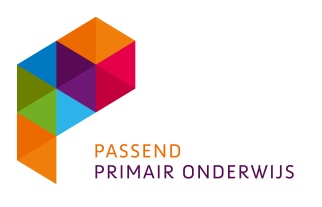 BEVINDINGEN TRAJECTBEGELEIDING aanvraag TLV S(B)OSWV:				PO	 3104 (West. Mijnstr.)	 3105 (Maastr./Heuvel.)	 3106 (Parkstad)DATUM: 				  -  -    TRAJECTBEGELEIDER: 	     LEERLING: 			     Plaatsende schoolAanvragende school is dezelfde als plaatsende school:  	 ja, =>overslaan 	 nee, => invullen Naam	:		     Schooltype: 		 BAO	 SBO	 SO Brinnummer:		     Straat, nummer:	 	             Postcode, woonplaats:	             E-Mail school:		        t.b.v. digitale toezending TLVBevoegd gezag:		     Knooppunt en Knooppunt Toeleiding/MDO OORDEEL KNOOPPUNT TOELEIDING/MDO EN ONDERTEKENINGLEERLING:	     DATUM: 	  -  -    Oordeel KNOOPPUNT TOELEIDING/MDO SCHOOLSOORT:				 SBO 		 SO 		LOOPTIJD gekoppeld aan optie terugplaatsing:	 ≤ 2 jaar 	 ≤ 4 jaar  	 duur s(b)o  	EINDDATUM TLV:				31-07-    	(maximaal t/m 31-07 van het schooljaar waarin 12e verjaardag valt)PLAATSINGSDATUM:			  -  -    Ondertekening Gebruik leerlingenvervoer noodzakelijk geacht:           NEE      JA , omdat:	BIJZONDERHEDEN:Afspraken en Onderbouwing:TERUGplaatsing in lichtere vorm van ondersteuning een optie: ja	    ?	     needoelen en Beoogde resultaten van plaatsing:  Wat moet er veranderen - wat moet er bereikt worden - bij LL 11 jaar en ouder koppelen aan beoogde uitstroombestemmingBij terugplaatsing optie  ja  of  ?  	=>  wat is er nodig om dit te realiseren of te verhelderenOnderbouwingBevindingen Trajectbegeleiding               - TB registreert navolgende bevindingen in een volgsysteem ter monitoring - janeeDATUM 1DATUM 2DATUM 3tB  bij knooppuntgesprekken betrokken ?tB  bij knooppuntgesprekken betrokken ?  -  -      -  -      -  -    Knooppunt Toeleiding/MDO, georganiseerd door TBKnooppunt Toeleiding/MDO, georganiseerd door TB  -  -      -  -      -  -    Bij oordeelsvormend 
Knooppunt Toeleiding/ MDO aanwezig:janeefunctienaamnvtOuder 1Ouder 2BAOBAOS(B)OS(B)ODeskundigen onderwijsDeskundigen onderwijsDeskundigen onderwijsDeskundigen knooppuntSMW  JGZTeam Jeugd SMW  JGZTeam Jeugd Deskundigen zorgDeskundigen zorgOverigOverigBijzonderheden(namens) DirecteurNaam + voorlettersaanvragende schoolHandtekening (namens) Directeur medetekenende BAO-school Naam + voorlettersvan postcodegebied leerling i.g.v. rechtstreekse aanmelding bij S(B)OHandtekening Ouder 1 / WettelijkNaam + voorletters vertegenwoordiger 1Handtekening Heeft ouder 1 / wettelijk vertegenwoordiger 1 alleen het ouderlijk gezag over leerling/deelnemer? Heeft ouder 1 / wettelijk vertegenwoordiger 1 alleen het ouderlijk gezag over leerling/deelnemer?  Ja    neeTekent ouder 1 / wettelijk vertegenwoordiger 1 ook namens de andere ouder die ook het ouderlijk gezag over de leerling heeft?Tekent ouder 1 / wettelijk vertegenwoordiger 1 ook namens de andere ouder die ook het ouderlijk gezag over de leerling heeft? Ja    neeOuder 1/wettelijk vertegenwoordiger 1 tekent ook namens 
ouder 2/wettelijk vertegenwoordiger 2 en zorgt tevens voor overdracht van alle relevante informatie (schoolse, medische, maatschappelijke of psychologische gegevens) aan deze tweede ouder/wettelijk vertegenwoordiger. Ouder 1/wettelijk vertegenwoordiger 1 tekent ook namens 
ouder 2/wettelijk vertegenwoordiger 2 en zorgt tevens voor overdracht van alle relevante informatie (schoolse, medische, maatschappelijke of psychologische gegevens) aan deze tweede ouder/wettelijk vertegenwoordiger.  Ja    nee Ouder 2 / Wettelijkvertegenwoordiger 2Naam + voorletters (Als beiden tekenen)Handtekening (namens) DirecteurNaam + voorletters plaatsende schoolHandtekening NIVEAU 1 t/m 4janeenvt* * NVT alleen aan de orde als : LL niet ingeschreven in onderwijs/RP/cl1/cl2 * NVT alleen aan de orde als : LL niet ingeschreven in onderwijs/RP/cl1/cl2 * NVT alleen aan de orde als : LL niet ingeschreven in onderwijs/RP/cl1/cl2 * NVT alleen aan de orde als : LL niet ingeschreven in onderwijs/RP/cl1/cl2Niveau 1 t/m 4 adequaat Specificeren en toelichten i.g.v. “nee”; igv “ja” aandachtsindicatoren benoemen Specificeren en toelichten i.g.v. “nee”; igv “ja” aandachtsindicatoren benoemen Specificeren en toelichten i.g.v. “nee”; igv “ja” aandachtsindicatoren benoemen Specificeren en toelichten i.g.v. “nee”; igv “ja” aandachtsindicatoren benoemenAnkerpunt 1. Problemen op indicator(en) nummer:Ankerpunt 1. Problemen op indicator(en) nummer:Ankerpunt 1. Problemen op indicator(en) nummer:Ankerpunt 1. Problemen op indicator(en) nummer:Ankerpunt 2. Problemen op indicator(en) nummer:Ankerpunt 2. Problemen op indicator(en) nummer:Ankerpunt 2. Problemen op indicator(en) nummer:Ankerpunt 2. Problemen op indicator(en) nummer:Ankerpunt 3. Problemen op indicator(en) nummer:Ankerpunt 3. Problemen op indicator(en) nummer:Ankerpunt 3. Problemen op indicator(en) nummer:Ankerpunt 3. Problemen op indicator(en) nummer:Ankerpunt 4:Ankerpunt 4:Ankerpunt 4:Ankerpunt 4:janeenvtToelichten indien gewenstOnderwijsondersteuningOnderwijsondersteuningOnderwijsondersteuningOnderwijsondersteuningAutonome ondersteuning betrokken:  tijdig en adequaatAutonome ondersteuning betrokken:  tijdig en adequaatAutonome ondersteuning betrokken:  tijdig en adequaatAutonome ondersteuning betrokken:  tijdig en adequaatNetwerkondersteuning betrokken:       tijdig en adequaatNetwerkondersteuning betrokken:       tijdig en adequaatNetwerkondersteuning betrokken:       tijdig en adequaatNetwerkondersteuning betrokken:       tijdig en adequaatZorgondersteuningZorgondersteuningZorgondersteuningZorgondersteuningKnooppunt betrokken: tijdig en adequaatKnooppunt betrokken: tijdig en adequaatKnooppunt betrokken: tijdig en adequaatKnooppunt betrokken: tijdig en adequaatJW       optimaal benut  JW       optimaal benut  JW       optimaal benut  JW       optimaal benut  WLZ     optimaal benut  WLZ     optimaal benut  WLZ     optimaal benut  WLZ     optimaal benut  ZVW    optimaal benut  ZVW    optimaal benut  ZVW    optimaal benut  ZVW    optimaal benut  Bijzonderheden bij / Adviezen aan scholenBijzonderheden bij / Adviezen aan scholenBijzonderheden bij / Adviezen aan scholenBijzonderheden bij / Adviezen aan scholenBijzonderheden m.b.t. proces en communicatieBijzonderheden m.b.t. proces en communicatieBijzonderheden m.b.t. proces en communicatieBijzonderheden m.b.t. proces en communicatieONDERWIJSBEHOEFTE EN ONDERSTEUNINGSVRAAGONDERWIJSBEHOEFTE EN ONDERSTEUNINGSVRAAGONDERWIJSBEHOEFTE EN ONDERSTEUNINGSVRAAGONDERWIJSBEHOEFTE EN ONDERSTEUNINGSVRAAGONDERWIJSBEHOEFTE EN ONDERSTEUNINGSVRAAGjaneenvtSpecificeren en toelichten i.g.v. “nee”Dossier afdoendeAanvullend gegevens opgevraagdOPP-info / D&D-info valide  HP-info / D&D-info valide Didactische gegevens validePedagogische gegevens valideOverige onderwijskundige info valideVoorschoolse info valideOnderzoeksgegevens valideAfspraken VO gemaaktOnderwijsbehoefte goed geduidZorgbehoefte goed geduidBijzonderheden m.b.t. leerlingDEKKEND AANBODjajaneeneenvtnvtSpecificeren en toelichten i.g.v. “nee”Inzet school conform SOP ?Inzet school conform SOP ?bao-bao- een optiebao-bao- een optiebao-bao- reeds geprobeerdbao-bao- reeds geprobeerdBijzonderheden m.b.t. dekkend aanbodBijzonderheden m.b.t. dekkend aanbodBijzonderheden m.b.t. dekkend aanbodBijzonderheden m.b.t. dekkend aanbodZIENSWIJZE OUDERSZIENSWIJZE OUDERSZIENSWIJZE OUDERSZIENSWIJZE OUDERSjaneeneenvtOuders herkennen inspanningen niveau 1 t/m 4Ouders herkennen inspanningen niveau 1 t/m 4Ouders zijn tevreden over de inspanningen in niveau 1 t/m 4 Ouders zijn tevreden over de inspanningen in niveau 1 t/m 4 Toelichting indien gewenst:      Toelichting indien gewenst:      Toelichting indien gewenst:      Toelichting indien gewenst:      Toelichting indien gewenst:      Toelichting indien gewenst:      